Додатокдо рішення виконавчого комітетувід 18.06.2019 № 346ПЕРЕЛІКзамовників, яким дозволено розміщення соціальної реклами	Начальник управління архітектури та 	містобудування Сумської міської ради –  головний архітектор														А.В. Кривцов№ з/пЗамовник соціальної рекламиТип рекламного засобуКількість, од. (щомісячно)ПеріодрозміщенняВласник рекламних засобів, на яких планується розміщення соціальної реклами, інші приміткиМакет1.Департамент комунікацій та інформаційної політики Сумської міської радиБілборд3м х 6м   Сіті-лайт1,2м х 1,8м55червень 2019 –серпень 2019жовтень 2019 – грудень 2019Висвітлення комунікативних кампаній департаменту.Постери з сюжетами фінансуються з міського бюджету на виконання відповідних міських цільових програм, виконавцем завдань яких є департамент  комунікацій та інформаційної політики Сумської міської ради.2.Департамент комунікацій та інформаційної політики Сумської міської радиБілборд3м х 6м5жовтень 2019 – листопад 2019Сюжети на тему: «Партиципаторний бюджет»Постери з сюжетами фінансуються з міського бюджету на виконання відповідних міських цільових програм, виконавцем завдань яких є департамент  комунікацій та інформаційної політики Сумської міської ради.3.Департамент соціального захисту населення Сумської міської ради   Сіті-лайт1,2м х 1,8м3  липень 2019Соціальні сюжети про ризики потрапляння у ситуації торгівлі людьми з нагоди Всесвітнього дня протидії торгівлі людьми.Виготовлення постерів за кошти міського бюджету за наданими зразками.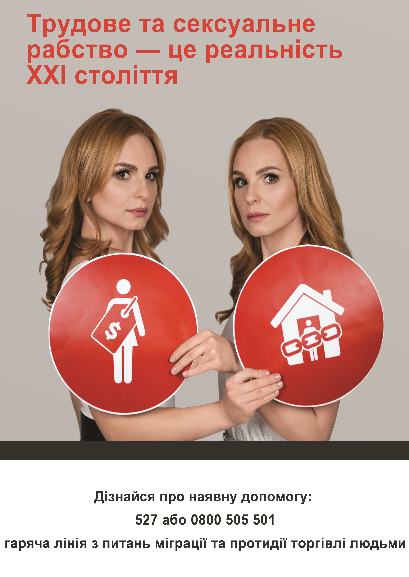 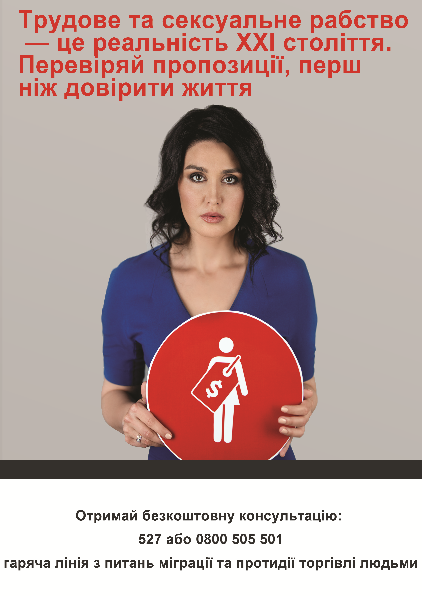 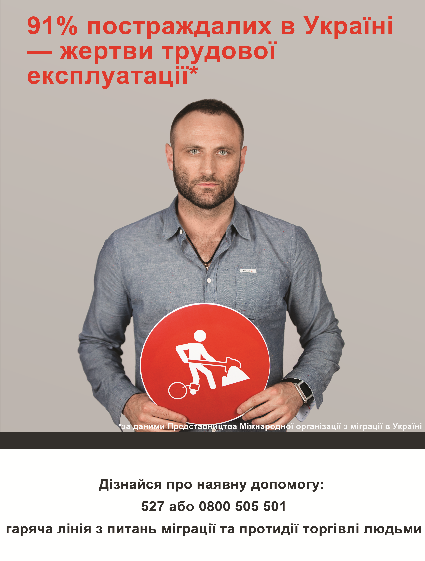 